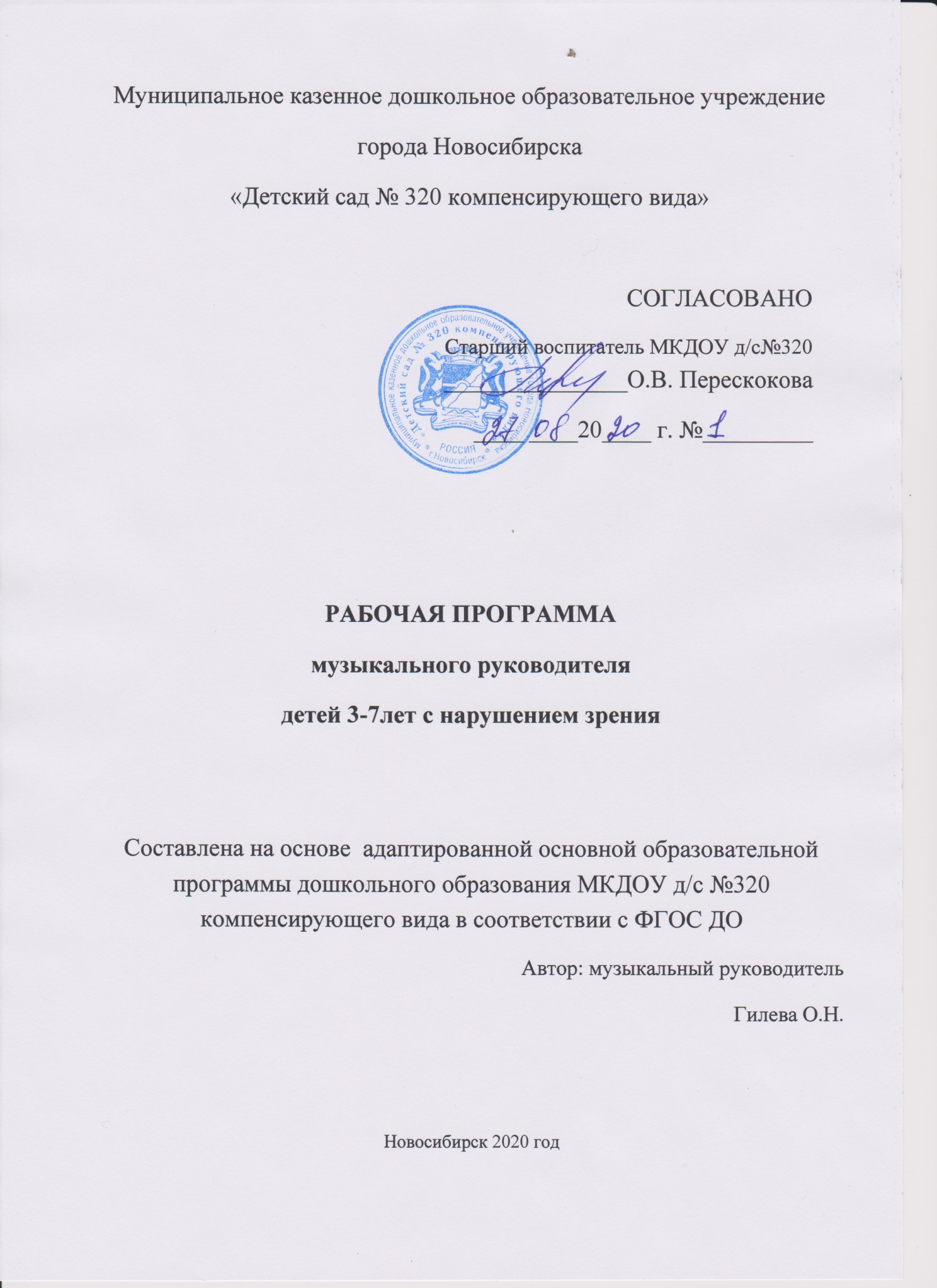 Содержание рабочей программы.I. Целевой раздел.1. Пояснительная записка.Программа моделирует деятельность музыкального руководителя для реализации Адаптированной основной общеобразовательной программы дошкольного образования МКДОУ д/с № 320 в образовательной области «Физическое развитие».Программа разработана в соответствии с:  Законом РФ от 29.12.2012 № 273-ФЗ  «Об образовании в Российской Федерации»; Приказом Министерства образования и науки РФ от 17.10.2013 № 1155 «Об утверждении федерального государственного образовательного стандарта дошкольного образования»;  Приказом Министерства образования и науки РФ от 30.08.2013 № 1014 «Об утверждении порядка организации и осуществления образовательной деятельности по основным общеобразовательным программам – образовательным программам дошкольного образования»; Постановлением Федеральной службы по надзору в сфере защиты прав потребителей и благополучия человека от 15.05.2013 № 26 «Об утверждении СанПиН 2.4.1.3049 – 13 «Санитарно эпидемиологическими требованиями к устройству, содержанию и организации режима работы дошкольных образовательных организаций»; Уставом ДОО. Для разработки рабочей использованы следующие программы:[1] Общеобразовательная программа дошкольного образования «От рождения до школы» под редакцией Н.Е. Вераксы, Т.С. Комаровой, М.А. Васильевой – М., «Мозаика-Синтез», 2014.[2] «Программы специальных (коррекционных) образовательных учреждений IV вида (для детей с нарушением зрения)» под редакцией Л.И. Плаксиной – М., «Экзамен», 2003.1.1. Цели и задачи реализации Программы.Цели:1. Стабилизация всего хода психофизического развития ребенка, всестороннее развитие его личности и успешную интеграцию в общеобразовательную школу и общество сверстников.2. Формирование общей культуры, развитие физических, интеллектуальных и личностных качеств, формирование предпосылок учебной деятельности, обеспечивающих социальную успешность, сохранение и укрепление здоровья детей дошкольного возраста, коррекцию недостатков в физическом и психическом развитии детей.3. Разностороннее развитие детей с учетом их возрастных и индивидуальных особенностей по образовательным областям: социально-коммуникативное развитие, познавательное развитие, речевое развитие, художественно-эстетическое развитие и физическое развитие.Задачи:Развитие музыкального восприятия: формирование музыкальной культуры и музыкально - эстетического вкуса; приобретение детьми системы опорных знаний, умений и способов музыкальной деятельности, обеспечивающих базу для последующего самостоятельного знакомства с музыкой, музыкального самообразования и самовоспитания;Развитие музыкальных способностей: ладовое чувство, формирование чувства ритма, гармонии;активизация и упражнение зрительных функций в процессе выполнения музыкально-ритмических движений  в тесной взаимосвязи с лечебно-воспитательной работой;овладение подвижными играми с правилами;становление целенаправленности и саморегуляции в двигательной сфере;                 Воспитание музыкального  и эстетического вкуса: интереса  и любви к музыке,                      желание слушать и исполнять ее; развитие интереса к музыке своего народа, ознакомление с культурой;    приобщение к народной песне, формирование интереса  и любви к пению, хоровому исполнительству;        формирование умения использовать полученные знания и навыки в быту и на досуге.1.2. Характеристики особенностей развития дошкольниковс нарушением зрения.Нарушения зрения в дошкольном возрасте весьма разнообразны по клиническим формам, этиологии, патогенезу, степени выраженности дефекта и структуре нарушенных функций. Основной контингент детского сада составляют дети с амблиопией и косоглазием. Нередки и такие формы зрительной недостаточности, как близорукость, дальнозоркость, близорукий и дальнозоркий астигматизм. Нарушения зрительной системы наносят огромный ущерб формированию психических процессов и двигательной сферы ребенка, его физическому и психическому развитию. Резкое снижение зрения отрицательно сказывается в первую очередь на процессе восприятия, которое у слабовидящих детей отличается замедленностью, узостью обзора, сниженной точностью. Формирующиеся у них зрительные представления менее четки и ярки, чем у нормально видящих, иногда искажены. Поэтому для слабовидящих детей характерна затрудненность пространственной ориентировки. Трудности зрительно-двигательной ориентировки могут приводить к гиподинамии, что отрицательно влияет на развитие двигательной активности детей с нарушением зрения, а это, в свою очередь, обуславливает такие вторичные отклонения, как нарушение осанки, плоскостопие, искривление позвоночника, иногда нарушение всей схемы тела.  Нарушения зрения обуславливают и некоторые межсистемные функциональные отклонения. К их числу следует прежде всего отнести вторичные нарушения в двигательной сфере: формировании точности, скорости, координации движений, развитии функции равновесия, чувства ритма.2. Планируемые результаты освоения Программы.Специфика дошкольного детства не позволяет требовать от ребенка дошкольного возраста достижений конкретных образовательных результатов и обуславливает необходимость определения результатов освоения программы в виде целевых ориентиров.Целевые ориентиры следует рассматривать как социально-нормативные возрастные характеристики возможных достижений ребенка. Это ориентир для педагогов и родителей, обозначающий направленность воспитательной деятельности взрослых.Целевые ориентиры Программы базируются на ФГОС ДО и целях и задачах, обозначенных в пояснительной записке к Программе с учетом особенностей развития детей с нарушением зрения.Целевые ориентиры на этапе завершения дошкольного образования:- ребенок обладает установкой положительного отношения к миру, другим людям и самому себе, обладает чувством собственного достоинства; активно взаимодействует со сверстниками и взрослыми, участвует в совместных играх; - ребенок способен договариваться, учитывать интересы и чувства других, сопереживать неудачам и радоваться успехам других, адекватно проявляет свои чувства, в том числе чувство веры в себя, старается разрешать конфликты;- ребенок обладает развитым воображением, которое реализуется в разных видах деятельности, и прежде всего в игре; ребенок владеет разными формами и видами игры, различает условную и реальную ситуации, умеет подчиняться разным правилам и социальным нормам;- у ребенка развито ладовое чувство, сформировано чувство ритма, гармонии. - ребенок имеет навыки владения выразительными движениями (мимикой, жестами, пантомимикой);- ребенок способен к волевым усилиям, может следовать социальным нормам поведения и правилам в разных видах деятельности, во взаимоотношениях со взрослыми и сверстниками, может соблюдать правила безопасного поведения.- у ребенка сформирован интерес к пению, танцам, исполнительству на музыкальных инструментах,  прослушиванию музыки.II. Содержательный раздел.1. Модель образовательного процесса.1.1. Циклограмма рабочего времени.Музыкальный руководитель работает 5 дней в неделю по 6 часов. В свое рабочее время проводит фронтальные групповые занятия по расписанию, индивидуальную работу с детьми по развитию певческих навыков, по коррекции музыкально-ритмических движений, по подготовке к праздничным мероприятиям; а также работу с педагогами и семьями воспитанников детского сада.1.2. План - график по музыкальному развитию.Младшая группа.Средняя группа.Старшая группа.Подготовительная группа.В таблицах использованы следующие сокращения: о – обучение, п – повторение, з – закрепление, с – совершенствование.1.3. Коррекционная работа.Наряду с общими задачами охраны и укрепления здоровья музыкальное развитие направлено на преодоление недостатков физического развития детей с нарушением зрения. Поэтому музыкальное развитие включает ряд коррекционных задач.Наряду с общепедагогическими задачами и мероприятиями музыкальное развитие детей с нарушением зрения предусматривает проведение специальных занятий пропедевтического характера, особенно с теми детьми, которые не могут овладеть программой при фронтальных методах обучения. Значительное внимание уделяется развитию ориентировки в пространстве, формированию точности и координации движений.В раздел общеразвивающих упражнений введены специальные задания на развитие мелкой моторики рук и ног, формирование микроориентировки.После общеразвивающих упражнений проводятся упражнения для глаз, направленные на развитие зрительно-двигательной ориентации и снятия зрительного утомления. Одним из наиболее эффективных методов повышения двигательной активности является подвижная музыкальная игра.Содержание музыкальных подвижных игр предусматривает задачи развития зрительно-двигательных навыков с опорой на полисенсорные взаимосвязи, речь, пение, мышление (т.е. компенсаторных путей развития детей с нарушением зрения), а также морально-волевых качеств личности, формирования различных видов познавательной деятельности, пространственных и временных представлений, положительных форм взаимодействия между детьми. Коррекционно-оздоровительная работа (распевки, языковая гимнастика, оздоровительные упражнения для горла, дыхательная гимнастика) предупреждает появление и развитие  сердечно-сосудистых и простудных заболеваний.2. Взаимодействие с семьей.Важнейшим условием обеспечения целостного развития личности ребенка является развитие конструктивного взаимодействия с семьей.Основные задачи взаимодействия музыкального руководителя и семьи:повышение грамотности родителей по вопросам музыкального развития детей.привлечение семей воспитанников к участию в совместных с детьми мероприятий, организуемых в ДОУ.План работы с родителями.3. Учебно-методические разработки.Для музыкального развития дошкольников с нарушением зрения используется нестандартное оборудование, созданное своими руками, которое является доступным, многофункциональным, привлекательным для детей, компактным, практичным, экономичным.4. Диагностика музыкального развития дошкольников.Два раза в год (в сентябре и мае) музыкальный руководитель оценивает уровень развития дошкольников по направлению своей работы.Задания для диагностики музыкальных способностей детейв младшей  группе.Начало года                                              Ладовое чувство	Задание № 1: Послушать два разнохарактерных произведения, по реакции детей, выбрать соответствующий балл.Д. Кабалевский «Грустный дождик»,  М.Глинка «Детская полька».«3» - внимательно слушает произведение от начала до конца, яркие          внешние впечатления, эмоциональная отзывчивость и          двигательная реакция.         Есть дети, которые внимательно слушают, но никак внешне не          проявляют своих эмоций.«2» - слушает невнимательно, отвлекается. Проявление эмоциональной          реакции. 	         Почти все дети не умеют слушать музыку. Эмоциональной         реакции  на музыку никакой нет.«1» - нет заинтересованности, почти не реагируют на музыку.Задание № 2: В процессе слушания колыбельной и плясовой мелодии, показать соответствующие движения с куклой.«3» - внимательно слушает, музыкальные фрагменты понимает, что нужно делать,     выполняет задание правильно.«2» - слушает невнимательно, отвлекается, но выполняет задание правильно.«1» - нет заинтересованности, почти не реагируют на музыку.Конец годаЛадовое чувство	Задание № 1: Послушать два разнохарактерных произведения, по реакции детей, выбрать соответствующий балл.Кабалевский «Грустный дождик»,  М.Глинка «Детская полька».«3» - внимательно слушает произведение от начала до конца, яркие          внешние впечатления, эмоциональная отзывчивость и          двигательная реакция. «2» - слушает невнимательно, отвлекается. Проявление эмоциональной         реакции. 	 	«1» - нет заинтересованности, почти не реагируют на музыку.Задание № 2: Прослушать песню «Заинька»  М. Картушиной 	«3» - внимательно слушает песню, понимает текст и может сказать, о чем она.«2» - слушает невнимательно, отвлекается, но может рассказать содержание песни.«1» - нет заинтересованности, почти не реагируют на песню.Начало года Музыкально-слуховое представление.Задание № 1:	Подпевать вместе с педагогом  знакомую песню с музыкальным сопровождением.«3» - пропевание всей фразы или мотива.«2» - подпевание отдельных слов или окончаний слов, 1-2 звука.«1» - интонирование отсутствует, эмоциональная реакция без          подпевания.Задание № 2:	Петь песню «Ладушки», выполняя в пении движения, в конце проговаривая «Да», всем одновременно.«3» - пропевание  всей фразы, с правильным выполнением задания.«2» - подпевание отдельных слов или окончаний слов, 1-2 звука, но выполняя задание.«1» - интонирование отсутствует, эмоциональная реакция без          подпевания.Конец годаМузыкально-слуховое представление.Задание № 1:	Петь вместе с педагогом  знакомую песню с музыкальным сопровождением (по 3-4 человека).«3» - пропевание всей фразы или мотива.«2» - подпевание отдельных слов или окончаний слов, 1-2 звука.«1» - интонирование отсутствует, эмоциональная реакция без          подпевания.Задание № 2:	Петь песню «Тихие и громкие звоночки», выполняя в пении динамические оттенки.«3» - пропевание  всей фразы, с правильным выполнением задания.«2» - подпевание отдельных слов или окончаний слов, 1-2 звука, но выполняя задание.«1» - интонирование отсутствует, эмоциональная реакция без          подпевания.Начало года Чувство ритма.Задание № 1: Прохлопать  простейший ритмический рисунок,    мелодии из 3-5 звуков.  Р.н. попевка «Петушок» 	«3» - точное выполнение ритмического рисунка. «2» - не совсем точное.«1» -с заданием не справилсяЗадание № 2: Ребенку предлагается задание – двигаться соответственно музыкальному фрагменту. Оценивается способность ребенка вовремя отреагировать на смену музыкальной фразы. Звучат фрагменты  двух произведений. «Веселые ножки» р.н. мелодия,«Марш» Е.Тиличеевой,«3» - смена движений под музыку, движения головы, рук, чувство пульса.«2» - есть желание двигаться под музыку, нет эмоциональных          движений, нет смены движений под музыку.«1» - мала двигательная реакция на музыку.Конец годаЧувство ритма.Задание № 1: Воспроизвести   простейший ритмический рисунок, на металлофоне,  мелодии из 3-5 звуков.  «3» - точное выполнение ритмического рисунка. «2» - не совсем точное.«1» -с заданием не справилсяЗадание № 2: Ребенку предлагается задание - потанцевать под музыку. Звучат фрагменты из трех произведений. Оценивается соответствие эмоциональной окраски движений характеру музыки,    соответствие ритма движений ритму музыки.а) Т. Ломова «Мелодия»,б) М. Надененко «Марш»,в) В.  Гречанинов «Моя лошадка». «3» - выразительная пантомимика, смена движений под музыку,          движения головы, рук, чувство пульса.«2» - есть желание двигаться под музыку, нет эмоциональных  движений, нетсмены движений под музыку.«1» - мало двигательная реакция на музыку.Задания для диагностики музыкальных способностей детейв средней  группе.Начало года Ладовое чувство	Задание № 1: Послушать и различить две пьесы, разные по жанру (марш, плясовая), с помощью пособия, показать соответствующую картинку. «3» - внимательно слушает произведение от начала до конца, яркие          внешние впечатления, эмоциональная отзывчивость, правильный выбор карточки.         «2» - слушает невнимательно, отвлекается, но карточки выбирает правильно. «1» - нет заинтересованности, почти не реагируют на музыку.Задание № 2: Слушать не знакомую песню, определить ее характер и содержание. «3» - внимательно слушает, может определить характер, рассказать, о чем песня.«2» - слушает невнимательно, не может рассказать о содержании, но может определить характер. «1» - нет заинтересованности, почти не реагируют на песню.Конец годаЛадовое чувство	Задание № 1: Послушать пьесу «Веселый клоун» Кабалевский, хлопком отметить смену частей в двухчастном произведении. «3» - внимательно слушает произведение от начала до конца, может правильно выполнить задание. «2» - слушает невнимательно, отвлекается, может определить окончание фразы с помощью педагога. 	 	«1» - нет заинтересованности, почти не реагируют на музыку.Задание № 2: С помощью дидактической игры «Медведь, заяц и воробей», определить регистр, выложить соответствующую карточку. «3» - внимательно слушает музыкальные фрагменты, определяет регистр, правильно выполняет задание.«2» - слушает невнимательно, отвлекается, но может выполнить задание.«1» - нет заинтересованности,  не выполняет задание или выполняет неверноНачало года Музыкально-слуховое представление.Задание:	Пропевать знакомую песню самостоятельно  с музыкальным сопровождением.«3» - пропевает  всю фразу, дикция четкая, интонирование близкое к правильному.«2» - подпевание отдельных слов, дикция не разборчива.«1» - интонирование отсутствует, эмоциональная реакция без подпевания.Задание № 2:	Петь малознакомую песню, с поддержкой педагога с сопровождением, выполняя в пении движения.«3» - пропевание  всей фразы, с правильным выполнением задания.«2» - подпевание отдельных слов или окончаний слов, но выполняя задание.«1» - интонирование отсутствует, эмоциональная реакция без         подпевания.Задание № 3: Ребенку предлагается задание – назвать предложенные инструменты, сыграть на металлофоне попевку.«3» - может назвать инструменты, играет на металлофоне попевку с помощь педагога.«2» - есть желание играть на инструментах, назвать может не все, игра хаотичная, беспорядочная.«1» - к заданию не проявляет интереса, не выполняет заданиеКонец годаМузыкально-слуховое представление.Задание № 1:	Назвать любимую песню, мотивировать выбор, исполнить ее с музыкальным сопровождением в ансамбле. (по 3-4 человека).«3» - поет   песню, слышит пение соседа, старается петь в ансамбле.«2» - поет не всю песню, забывает слова, но старается петь вместе со всеми.«1» - интонирование отсутствует, эмоциональная реакция без подпевания.Задание № 2:	Петь песню «Тихие и громкие звоночки», выполняя в пении динамические оттенки.«3» - пропевание  всей фразы, с правильным выполнением задания.«2» - подпевание отдельных слов или окончаний слов, 1-2 звука, но выполняя задание.«1» - интонирование отсутствует, эмоциональная реакция без подпевания.Задание № 3: Ребенку предлагается задание – из предложенных инструментов, выбрать наиболее любимый, исполнить знакомую попевку.«3» - может назвать инструменты, играет на металлофоне попевку с помощь педагога.«2» - есть желание играть на инструментах, назвать может не все, игра хаотичная, беспорядочная.«1» - к заданию не проявляет интереса, не выполняет задание.Начало года Чувство ритма.Задание № 1: Прохлопать  простейший ритмический рисунок,    мелодии из 3-5 звуков.  Р.н. попевка «Мы идем» 	«3» - точное выполнение ритмического рисунка. «2» - не совсем точное.«1» -с заданием не справилсяЗадание № 2: Ребенку предлагается задание – двигаться соответственно музыкальному фрагменту. Оценивается способность ребенка вовремя отреагировать на смену музыкальной фразы. Звучат фрагменты  двух произведений. «Веселые ножки» р.н. мелодия,«Марш» Е.Тиличеевой,«3» - смена движений под музыку, движения головы, рук, чувство пульса.«2» - есть желание двигаться под музыку, нет эмоциональных          движений, нет смены движений под музыку.«1» - мала двигательная реакция на музыку.Конец годаЧувство ритма.Задание № 1: Воспроизвести   простейший ритмический рисунок, на металлофоне,  мелодии из 3-5 звуков.  «3» - точное выполнение ритмического рисунка. «2» - не совсем точное.«1» -с заданием не справилсяЗадание № 2: Ребенку предлагается задание - потанцевать под музыку. Оценивается выполнение танцевальных движений (пружинка, подскоки, движение парами по кругу, кружение по одному и в паре)«3» - выразительная пантомимика, смена движений под музыку, выполнение всех заданных движений.«2» - есть желание двигаться под музыку, нет эмоциональных  движений, нетсмены движений под музыку, не все движения выполнил правильно.«1» - мало двигательная реакция на музыку.Задания для диагностики музыкальных способностей детейв старшей  группе.Начало года.Ладовое чувствоЗадание № 1: Прослушать произведение Л.В. Бетховен «Финал концерта № 5 (фрагмент), определить характер произведения,  выражая свои мысли полными фразами.. «3» - внимательно слушает произведение  от начала до конца, яркие внешние впечатления, эмоциональная отзывчивость, ясное выражение мысли.        «2» - слушает невнимательно, отвлекается, но может определить характер.	         «1» - нет заинтересованности, с заданием не справляется.Задание № 2: Прослушать  «Марш» М. Роббера, определить характер и содержание песни.«3» - внимательно слушает песню, понимает текст и может сказать, о чем она, определить характер музыки.«2» - слушает не внимательно, отвлекается, но может рассказать содержание песни и определить характер.«1» - нет заинтересованности, почти не реагируют на песню.Задание № 3:  С помощью дидактической игры «Птичий концерт» определить регистры в смешанном и чистом звучании.«3» - внимательно слушает музыкальные  фрагменты, понимает регистр, правильно выкладывает карточки.«2» - слушает невнимательно, отвлекается, но может определить регистр верхний, средний  и нижний.«1» - нет заинтересованности, задание выполняет неверно.Задание № 4:  Прослушать и различить три пьесы разные по жанру (Марш, пляска, колыбельная), с помощью дидактической игры выложить карточки соответственно жанру исполняемого произведения.«3» - внимательно слушает музыкальные фрагменты, определяет жанр и выполняет задание без подсказки.«2» - слушает невнимательно, отвлекается, но может определить жанр музыкального произведения, выложить карточки.«1» - нет заинтересованности, задание выполняет неверно.Конец  года.Ладовое чувство	Задание № 1: Прослушать и различить три  пьесы разные по жанру (марш, плясовая мелодия, колыбельная), показать соответствующее движение. Оценивается знание жанров в музыке и самостоятельность в смене движения в соответствии с трехчастной формой музыкальных фраз.«3» - внимательно слушает произведение  от начала до конца, яркие          внешние впечатления,  может назвать жанры,  правильно выполняет задание.        «2» - слушает невнимательно, отвлекается, но задание выполняет правильно	        «1» - нет заинтересованности, задание выполняет не верно.Задание № 2: Прослушать произведение «В пещере горного короля» Григ,  определить какие инструменты исполняют, характер и содержание. Оценивается умение детей слышать звучание различных инструментов, умение высказать свои мысли развернуто.«3» - внимательно слушает произведение, понимает содержание, определяет инструменты, может сказать, о чем она, определить характер музыки.«2» - слушает невнимательно, отвлекается, но может рассказать о характере и содержание произведения, назвать инструменты, пусть и не все.«1» - нет заинтересованности, почти не реагируют на песню.Задание № 3:  С помощью дидактической игры «Птичка и птенчики» определить высокий и низкий звуки в пределах квинты.«3» - внимательно слушает музыкальные фрагменты, определяет высокие, средние  и низкие звуки, правильно выкладывает карточки.«2» - слушает невнимательно, отвлекается, но может определить  верхний и низкий звуки.«1» - нет заинтересованности, задание выполняет неверно.Задание № 4:  Предложить детям сочинить историю или сказку, после прослушивания произведения Моцарта «Маленькая флейта», обогатить свой рассказ движениями под музыку.«3» - внимательно слушает произведение, может придумать историю, изобразить движениями характерные черты главного героя.«2» - слушает внимательно,  но придумывает историю с помощью взрослого, изображает движениями по подсказке.«1» - нет заинтересованности, задание выполнять не хочет.Начало годаМузыкально-слуховое представление.Задание № 1:	Назвать  любимую песню, мотивировать выбор, исполнить   ее точно после вступления под музыкальное сопровождение.«3» - поет, чисто интонируя движение мелодии.«2» - поет, не точно, отвлекается, но слышит окончание вступления.«1» - интонирование отсутствует, не точный текст.Задание № 2: Исполнять небольшую песню  без сопровождения, в удобном диапазоне.«3» - поет, чисто интонируя движение мелодии.«2» - поет, не точно, отвлекается, нужна помощь взрослого.«1» - интонирование отсутствует, не точный текст, много пауз.Задание № 3: Определить количество одновременно звучащих звуков «Сколько нас поет?».  За ширмой играю сразу на двух инструментах и исполняю голосом знакомую попевку. «3» - называет правильно,  определяет по звучанию инструменты, поет, чисто интонируя движение мелодии.«2» - называет правильно,  но песенки не получается.«1» - не может назвать инструменты, бьет молоточком хаотично, беспорядочно.Задание № 4: Назвать  предложенные инструменты (металлофон, бубен, барабан и т.д.),  показать приемы игры на различных инструментах, играть попевку  «Небо синее» небольшими группами и по одному..«3» - называет правильно, владеет приемами игры, исполняет попевку вместе с пением,  поет, чисто интонируя движение мелодии.«2» - называет правильно,  владеет приемами игры, но песенки не получается.«1» - не может назвать инструменты, бьет молоточком хаотично, беспорядочно.Конец годаМузыкально-слуховое представление.Задание № 1:	Назвать  любимую песню, мотивировать выбор, исполнить   ее точно после вступления под музыкальное сопровождение.«3» - поет, чисто интонируя движение мелодии.«2» - поет, не точно, отвлекается, но слышит окончание вступления.«1» - интонирование отсутствует, не точный текст.Задание № 2: Повторить отдельные звуки  небольшой знакомой  песни с голоса педагога, придумать ей новое окончание.«3» - поет, чисто интонируя движение мелодии, задание выполняет с удовольствием.«2» - поет, не точно,  без помощи взрослого придумать окончание не может.«1» - интонирование отсутствует, не точный текст, много пауз.Задание № 3: Определить количество одновременно звучащих звуков «Сколько нас поет?».  За ширмой играю сразу на двух инструментах и исполняю голосом знакомую попевку. «3» - называет правильно,  определяет по звучанию инструменты, поет, чисто интонируя движение мелодии.«2» - называет правильно,  но песенки не получается.«1» - не может назвать инструменты, бьет молоточком хаотично, беспорядочно.Задание № 4: Назвать  предложенные инструменты (металлофон, бубен, барабан и т.д.),  показать приемы игры на различных инструментах, предложить самостоятельно подобрать на металлофоне знакомую песенку.«3» - называет правильно, владеет приемами игры, выполняет задание, с поддержкой взрослого.«2» - называет правильно,  владеет приемами игры, но песенки не получается.«1» - не может назвать инструменты, бьет молоточком хаотично, беспорядочно.Начало годаЧувство ритма.Задание № 1: Прохлопать  простейший ритмический рисунок,  мелодии из 5-7 звуков.  Р.н. попевка «Гори, гори ясно»«3» - точное выполнение ритмического рисунка.«2» - не совсем точное.«1» - не выполнение задания, нет заинтересованности. Задание № 2: Ребенку предлагается задание – двигаться в соответствии с трехчастной формой музыкального произведения. Оценивается способность ребенка вовремя отреагировать на смену музыкальной фразы. «3» - смена движений под музыку, движения головы, рук, чувство пульса.«2» - есть желание двигаться под музыку, нет эмоциональных движений, нет смены движений под музыку.«1» - мала двигательная реакция на музыку.Задание № 3: Самостоятельно инсценировать песню «про меня и муравья» Оценивается разнообразие выбранных движений, не подражание друг другу. Смена движений в соответствии с текстом песни.«3» - выразительно исполняет движения, чувствует смену движений под музыку, выполняет  разнообразные  элементы.«2» - есть желание двигаться под музыку, нет разнообразия  выполненных элементов, нет смены движений в соответствии с текстом песни.«1» - мала двигательная реакция на музыку, нет желания выполнять задание.Задание № 4: Выполнять танцевальные движения (поочередное выбрасывание ног вперед в прыжке, полуприседания с выставлением ноги на пятку, шаг на месте, с продвижением вперед и в кружении). Оценивается правильное выполнение всех элементов, разнообразие выбранных движений, импровизация по музыку.«3» - выразительно исполняет движения, правильно выполняет все элементы, может придумывать свои.«2» - есть желание двигаться под музыку, не все движения выполняется правильно, не может придумать свои.«1» - малая  двигательная реакция на музыку, нет желания выполнять задание.Конец годаЧувство ритма.Задание № 1: Прохлопать  простейший ритмический рисунок,  мелодии из 5-7 звуков.  Р.н. попевка «Гори, гори ясно»«3» - точное выполнение ритмического рисунка.«2» - не совсем точное.«1» - не выполнение задания, нет заинтересованности. Задание № 2: Ребенку предлагается задание – двигаться в соответствии с трехчастной формой музыкального произведения. Оценивается способность ребенка вовремя отреагировать на смену музыкальной фразы, двигаться, правильно выполняя движение, эмоционально, четко. «3» - смена движений под музыку, движения выполняются правильно, есть  чувство пульса.«2» - есть желание двигаться под музыку, нет эмоциональных движений, нет смены движений под музыку.«1» - мала двигательная реакция на музыку.Задание № 3: Самостоятельно инсценировать песню «Про меня и муравья» Оценивается разнообразие выбранных движений, не подражание друг другу,  смена движений в соответствии с текстом песни.«3» - выразительно исполняет движения, чувствует смену движений под музыку, выполняет  разнообразные  элементы.«2» - есть желание двигаться под музыку, нет разнообразия  выполненных элементов, нет смены движений в соответствии с текстом песни.«1» - мала двигательная реакция на музыку, нет желания выполнять задание.Задание № 4: Предложить ребенку потанцевать под русскую плясовую, выполняя знакомые танцевальные движения (поочередное выбрасывание ног вперед в прыжке, полуприседания с выставлением ноги на пятку, шаг на месте, с продвижением вперед и в кружении). Оценивается правильное выполнение всех элементов, разнообразие выбранных движений, импровизация по музыку.«3» - выразительно исполняет движения, правильно выполняет все элементы, может придумывать свои.«2» - есть желание двигаться под музыку, не все движения выполняется правильно, не может придумать свои.«1» - мала двигательная реакция на музыку, нет желания выполнять задание.Задания для диагностики музыкальных способностей детейв подготовительной  группе.Начало года.Ладовое чувство	Задание № 1: Прослушать гимн Российской Федерации, определить общее настроение, характер произведения, выделить отдельные средства выразительности: темп, динамику, тембр, определить инструментальное сопровождение.«3» - внимательно слушает произведение  от начала до конца, яркие внешние впечатления,  ясно  излагает свои мысли, может определить средства выразительности и слышит инструменты сопровождения.   «2» - слушает невнимательно, отвлекается, но может определить характер, выделить средства выразительности.	 «1» - нет заинтересованности, с заданием не справляется.Задание № 2: Прослушать пьесы «Болезнь куклы», «Новая кукла» П.И. Чайковского, предложить ребенку выбрать картинку из предложенных, наиболее подходящих к звучанию пьес, мотивировать свой выбор. Оценивается умение слышать в музыке изобразительные моменты, соотносить их к наглядному образу.«3» - внимательно слушает пьесы,  может выделить изобразительные средства и наиболее точно подбирает картинку.«2» - слушает не внимательно, отвлекается, но может рассказать о характере и верно подбирает картинку.«1» - нет заинтересованности, почти не реагируют на пьесы.Задание № 3:  С помощью дидактической игры «Звенящие колокольчики» определить части музыкального произведения..«3» - внимательно слушает музыкальные фрагменты, определяет части музыкального произведения, верно, правильно выкладывает карточки.«2» - слушает невнимательно, отвлекается, но может определить части пьесы.«1» - нет заинтересованности, задание выполняет неверно.Задание № 4:  Прослушать и определить к какому жанру принадлежит прослушанное произведение (Марш, пляска, колыбельная в оркестровой обработке), и на каком инструменте оно исполняется.«3» - внимательно слушает  фрагменты оркестровых произведений, определяет жанр и определяет инструменты.«2» - слушает невнимательно,  но может определить жанр музыкального произведения, назвать выборочно инструменты.«1» - нет заинтересованности, задание выполняет неверно.Конец  годаЛадовое чувствоЗадание № 1: Узнавать по вступлению  гимн Российской Федерации, определить общее настроение, характер произведения, выделить отдельные средства выразительности: темп, динамику, тембр, определить инструментальное сопровождение.«3» - узнал гимн по вступлению, внимательно слушает произведение  от начала до конца, яркие внешние впечатления,  ясно  излагает свои мысли, может определить средства выразительности и слышит инструменты сопровождения.   «2» - слушает невнимательно, узнал по подсказке, но может определить характер, выделить средства выразительности.	«1» - нет заинтересованности, с заданием не справляется.Задание № 2: Прослушать  «Лето» А. Вивальди,  предложить ребенку выбрать картинку из предложенных, наиболее подходящих к звучанию произведения и придумать сказку, опираясь на наглядный и музыкальный образы. Оценивается умение слышать в музыке изобразительные моменты, соотносить их к наглядному образу.«3» - внимательно слушает пьесы,  может выделить изобразительные средства и наиболее точно подбирает картинку, легко придумывает сюжет сказки.«2» - слушает не внимательно, отвлекается, но может рассказать о характере и верно подбирает картинку, сказку придумывает при помощи взрослого.«1» - нет заинтересованности, почти не реагируют на произведение.Задание № 3:  С помощью дидактической игры «Звенящие колокольчики» определить части музыкального произведения..«3» - внимательно слушает муз. фрагменты, определяет части верно, правильно выкладывает карточки.«2» - слушает невнимательно, отвлекается, но может определить части пьесы..«1» - нет заинтересованности, задание выполняет неверно.Задание № 4:  Прослушать и определить к какому жанру принадлежит прослушанное произведение (Марш, пляска, колыбельная в оркестровой обработке), и на каком инструменте оно исполняется.«3» - внимательно слушает  фрагменты оркестровых произведений, определяет жанр и определяет инструменты.«2» - слушает невнимательно,  но может определить жанр музыкального произведения, назвать выборочно инструменты.«1» - нет заинтересованности, задание выполняет неверно.Начало года.Музыкально-слуховое представление.Задание № 1:	Назвать  любимую песню, мотивировать выбор, исполнить   ее точно после вступления под музыкальное сопровождение. Определить части песни«3» - поет, чисто интонируя движение мелодии, правильно выполняет задание.«2» - поет, не точно, отвлекается, но слышит окончание вступления, части не определяет.«1» - интонирование отсутствует, не точный текст.Задание № 2: Исполнять небольшую песню  без сопровождения, в удобном диапазоне.«3» - поет, чисто интонируя движение мелодии.«2» - поет, не точно, отвлекается, нужна помощь взрослого.«1» - интонирование отсутствует, не точный текст, много пауз.Задание № 3: Определить количество одновременно звучащих звуков «Сколько нас поет?».  За ширмой играю сразу на двух инструментах и исполняю голосом знакомую попевку. «3» - называет правильно,  определяет по звучанию инструменты, поет, чисто интонируя движение мелодии.«2» - называет правильно,  но песенки не получается.«1» - не может назвать инструменты, бьет молоточком хаотично, беспорядочно.Задание № 4: Назвать  предложенные инструменты (металлофон, бубен, барабан и т.д.),  показать приемы игры на различных инструментах, играть попевку  «Небо синее» небольшими группами и по одному.«3» - называет правильно, владеет приемами игры, исполняет попевку вместе с пением. поет, чисто интонируя движение мелодии.«2» - называет правильно,  владеет приемами игры, но песенки не получается.«1» - не может назвать инструменты, бьет молоточком хаотично, беспорядочно.Конец годаМузыкально-слуховое представление.Задание № 1:	Назвать  любимую песню, мотивировать выбор, исполнить   ее точно после вступления под музыкальное сопровождение, с помощью пособия выложить схему песни.«3» - поет, чисто интонируя движение мелодии, правильно выполняет задание.«2» - поет, не точно, отвлекается, но слышит окончание вступления, задание выполнить не может.«1» - интонирование отсутствует, не точный текст.Задание № 2: Повторить отдельные звуки  небольшой знакомой  песни с голоса педагога, придумать ей новое окончание.«3» - поет, чисто интонируя движение мелодии, задание выполняет с удовольствием.«2» - поет, не точно,  без помощи взрослого придумать окончание не может.«1» - интонирование отсутствует, не точный текст, много пауз.Задание № 3: Определить количество одновременно звучащих звуков «Сколько нас поет?».  За ширмой играю сразу на двух инструментах и исполняю голосом знакомую попевку. «3» - называет правильно,  определяет по звучанию инструменты, поет, чисто интонируя движение мелодии.«2» - называет правильно,  но песенки не получается.«1» - не может назвать инструменты, бьет молоточком хаотично, беспорядочно.Задание № 4: Назвать  предложенные инструменты (металлофон, бубен, барабан и т.д.),  показать приемы игры на различных инструментах, предложить самостоятельно подобрать на металлофоне знакомую песенку. Исполнять сольно и в ансамбле на детских музыкальных инструментах простые песенки.«3» - называет правильно, владеет приемами игры, выполняет задание, с поддержкой взрослого.«2» - называет правильно,  владеет приемами игры, но песенки не получается.«1» - не может назвать инструменты, бьет молоточком хаотично, беспорядочно.Начало годаЧувство ритма.Задание № 1: Проиграть на барабане   простейший ритмический рисунок,  мелодии из 5-7 звуков.  Р.н. попевка «Гори, гори ясно»«3» - точное выполнение ритмического рисунка.«2» - не совсем точное.«1» - не выполнение задания, нет заинтересованности. Задание № 2: Ребенку предлагается задание – двигаться в соответствии с трехчастной формой музыкального произведения. Оценивается способность ребенка вовремя отреагировать на смену музыкальной фразы, выразительное исполнение всех движений. «3» - смена движений под музыку, движения головы, рук, чувство пульса.«2» - есть желание двигаться под музыку, нет эмоциональных движений, нет смены движений под музыку.«1» - мала двигательная реакция на музыку.Задание № 3: Самостоятельно инсценировать песню «Чик и Брик» Оценивается разнообразие выбранных движений, не подражание друг другу. Смена движений в соответствии с текстом песни.«3» - выразительно исполняет движения, чувствует смену движений под музыку, выполняет  разнообразные  элементы.«2» - есть желание двигаться под музыку, нет разнообразия  выполненных элементов, нет смены движений в соответствии с текстом песни.«1» - мала двигательная реакция на музыку, нет желания выполнять задание.Задание № 4: Выполнять танцевальные движения (шаг с притопом, приставной шаг с приседанием, пружинящий шаг, боковой галоп, переменный шаг). Оценивается правильное выполнение всех элементов, разнообразие выбранных движений, импровизация по музыку.«3» - выразительно исполняет движения, правильно выполняет все элементы, может придумывать свои.«2» - есть желание двигаться под музыку, не все движения выполняется правильно, не может придумать свои.«1» - мала двигательная реакция на музыку, нет желания выполнять задание.Конец годаЧувство ритма.Задание № 1: Проиграть на металлофоне  простейший ритмический рисунок,  мелодии из 5-7 звуков.  Р.н. попевка «Гори, гори ясно»«3» - точное выполнение ритмического рисунка.«2» - не совсем точное.«1» - не выполнение задания, нет заинтересованности. Задание № 2: Ребенку предлагается задание – двигаться в соответствии с трехчастной формой музыкального произведения. Оценивается способность ребенка вовремя отреагировать на смену музыкальной фразы, двигаться, правильно выполняя движения, эмоционально, четко. «3» - смена движений под музыку, движения выполняются правильно, есть  чувство пульса.«2» - есть желание двигаться под музыку, нет эмоциональных движений, нет смены движений под музыку.«1» - мала двигательная реакция на музыку.Задание № 3: Предложить ребенку с помощью дидактической игры определить сильные и слабые доли. Оценивается правильное выполнение правил игры. «3» -внимательно слушает пьесу, правильно выполняет задание. «2» - не внимательно слушает пьесу, сильные доли выделяет не всегда.«1» - задание выполняет без желания, не проявляет интереса.Задание № 4: Импровизировать под заданную мелодию «Танец медведя и медвежат». Оценивается разнообразие выбранных движений, выразительность движений, способность передать через движение образ героя.«3» - выразительно исполняет движения, чувствует смену движений под музыку, выполняет  разнообразные  элементы.«2» - есть желание двигаться под музыку, нет разнообразия  выполненных элементов, нет смены движений в соответствии с текстом песни.«1» - мала двигательная реакция на музыку, нет желания выполнять задание.Оценивается каждое задание от 1 до 3 баллов.Высокий уровень – максимальное количество баллов   	                                                Ближе к высокому – выше среднего по количеству балловСредний уровень – среднее количество балловБлиже к низкому – ниже среднего количества балловНизкий уровень – минимальное количество балловIII.  Организационный раздел.Материально-техническое обеспечение программы.Оборудование.Актуальной задачей музыкального развития слабовидящих детей  является поиск эффективных средств развития и совершенствования двигательной сферы детей на основе реализации их потребности в движении. Для осуществления этой задачи в ДОУ используется стационарное и переносное спортивное оборудование, инвентарь для музыкальных подвижных игр и музыкально-ритмических движений, различного рода пособия. Они  соответствуют правилам охраны жизни и здоровья детей, требованиям гигиены и эстетики, а размеры и конструкции оборудования и пособий отвечают анатомо-физиологическим особенностям детей, их возрасту.Обручи, кубики, большие и средние резиновые мячи, теннисные мячи, мешочки с песком, гимнастические палки, кольца, ленточки, платочки, флажки.Маски и атрибуты для подвижных игр.Технические средства.Занятия по музыкальному развитию сопровождается музыкой.  Для этого в распоряжении музыкального руководителя имеются пианино, магнитофон и фонотека.2. Расписание музыкальных занятий.Занятия по музыкальному развитию проводятся со всеми детьми возрастной группы два раза в неделю в музыкальном зале.По действующему СанПиН планируют занятия: для детей 3-4 лет продолжительностью не более 15 минут, для детей 4-5 лет – не более 20 минут, для детей 5-6 лет – не более 25 минут, для детей 6-7 лет – не более 30 минут. 3. План развлечений и праздников.Организация традиционных событий, праздников, мероприятий — неотъемлемая часть в деятельности дошкольного учреждения. Организация музыкальных праздников и развлечений способствует повышению эффективности воспитательно-образовательного процесса, создает условия для формирования личности каждого ребенка с ограниченными возможностями здоровья. Целью традиционных массовых праздников является наполнение ежедневной жизни детей увлекательными и полезными делами, создание атмосферы радости общения, коллективного творчества, стремления к новым задачам и перспективам. 4. Примерный недельный объем двигательной активности дошкольников с нарушением зрения.Основание:Л.И. Плаксина «Физическое воспитание дошкольников с нарушением зрения». Институт коррекционной педагогики, г. Москва 5. Литература..Ветлугина  Н.А «Музыкальное воспитание в детском саду»Зацепина М.Б. Праздники и развлечения в детском саду. М.: Мозаика Синтез 2010«От рождения до школы». Примерная основная общеобразовательная программа дошкольного образования /Под ред. Н.Е. Вераксы. – М.: Мозаика Синтез 2012.Радынова О.П «Музыкальное воспитание дошкольника»Фопель К. С головы до пят. – М.: Генезис, 2005. Фопель К. Привет, ножки! – М.: Генезис, 2005.Фопель К. Привет, ручки! – М.: Генезис, 2005.Фопель К. Привет, глазки! – М.: Генезис, 2005.Фопель К. Привет, ушки! – М.: Генезис, 2005.Щербак А.П. «Тематические физкультурные занятия в детском саду». – М: Владос, 1999.№Название разделаСтраницыIЦелевой раздел.1Пояснительная записка.3 - 51.1Цели и задачи реализации Программы.4 1.2Характеристики особенностей развития дошкольников с нарушением зрения.5 2Планируемые результаты освоения Программы.6IIСодержательный раздел.1.Модель образовательного процесса.7 - 251.1Циклограмма рабочего времени71.2.План - график по развитию основных направлений муз развития.8 - 241.3.Коррекционная работа.252.Взаимодействие с семьями воспитанников.263.Учебно-методические разработки274.Диагностика музыкального развития дошкольников.38 - 47IIIОрганизационный раздел.1.Материально-техническое обеспечение Программы.482.Расписание музыкальных занятий.493.План традиционных событий, праздников, мероприятий.50-514.Режим двигательной активности.525.Список литературы53День неделиСодержание деятельностиЗатраченное времяПонедельникРабота с педагогамиФронтальные занятияИндивидуальные занятияРабота с родителямиРабота с документами1 ч 1 ч 1 ч 1 ч1 чВторникФронтальные занятияИндивидуальные занятияРабота с документами1 ч3 ч 1 ч  СредаФронтальные занятияИндивидуальные занятияРабота с родителямиРабота с документами1 ч 1 ч 1 ч 1 ч ЧетвергФронтальные занятияИндивидуальные занятияРабота с документами1 ч3 ч 1 ч Пятница Фронтальные занятияИндивидуальные занятияРабота с педагогами2 ч 2 ч 1 ч месяцнеделяслушаниепениеМузыкально-ритмические движенияигра на ДМИМузыкальная играПраздники и развлеченияПрограммные задачиСентябрьадаптацияадаптацияадаптацияадаптацияадаптацияадаптацияадаптацияадаптацияОктябрь1оо--ооУчить различать разное настроение музыкиОктябрь2ооо-о-Учить петь естественным голосом, без выкриковОктябрь3оооо--Упражнять в ходьбе, беге, прыжках. Доставлять радость от игры.Октябрь4оо-о-оВоспитывать эстетический вкус, создавать радостную атмосферу.Ноябрь1пп--ппВоспитывать эмоциональную отзывчивость.Ноябрь2ооп-п-Формировать навыки пения без напряжения, крика.Ноябрь3оооп--Упражнять различные виды ходьбы. Приучать мальчиков приглашать на танец девочек и провожать после танца.Ноябрь4пп-п-оВоспитывать культуру поведения, умения вести себя на празднике.Декабрь1пп--ппОбогащать музыкальные впечатления.Декабрь2ппп-о-Учить начинать пение сразу после вступления, петь слаженно.Декабрь3пзпо--Учить ритмично ходить в одном направлении, не сбиваться в «кучу».Декабрь4зз-п-зВовлекать детей в активное участие в празднике.Январь2ппп--оВоспитывать интерес к классической и народной музыке.Январь3ззп-п-Развивать навык интонирования.Январь4зз-з-пУчить двигаться по кругу в одном направлении, не сталкиваться.Февраль1зз--ззОбогащать музыкальные впечатления детей.Февраль2ззз-о-Развивать навык интонированияФевраль3оопп--Учить танцевать в темпе и характере танцаФевраль4зз-п-зПрививать детям эстетический вкусМарт1пп--зпУчить высказываться о характере музыкиМарт2ззз-з-Учить петь эмоциональноМарт3ззоз--Закреплять навыки движенийМарт4оо-о-пВоспитывать любовь к маме, бабушке, детямАпрель1пп--зоНакапливать музыкальные впечатленияАпрель2ппз-з-Передавать интонации в пении3ззоз--Учить имитировать движения животных4зз-з-пВоспитывать внимание, уважение к другим детямМай1зз--ззПродолжать развивать музыкальную отзывчивость на музыку различного характераМай2ззз-з-Усвоение песенных навыковМай3зззз--Закреплять навыки движенийМай4зз-з-зПрививать коммуникативные качествамесяцнеделяслушаниепениеМузыкально-ритмические движенияигра на ДМИМузыкальная играПраздники и развлеченияПрограммные задачиСентябрь1пп--зоУчить различать разное настроение музыкиСентябрь2опз-о-Формировать навыки коллективного пенияСентябрь3ппоз--Учить детей танцевать в парах, не терять партнера на протяжении танцаСентябрь4оз-о-пВоспитывать эстетический вкусОктябрь1пп--поУчить находить в музыке разные интонацииОктябрь2ооз-з-Учить петь не напрягаясь, подводить к акцентамОктябрь3пззз--Учить держаться за партнера, владеть предметамиОктябрь4зз-з-зВызывать желание участвовать в праздничном действииНоябрь1зз--ззПродолжать развивать музыкальное восприятиеНоябрь2оос-з-Учить петь без напряжения песни разного характераНоябрь3ппоз--Учить выдерживать темп, запоминать последовательность танцевальных движенийНоябрь4зз-о-зСпособствовать приобщению к миру музыкальной культуры.Декабрь1зз--поУчить воспринимать контрастные и близкие по настроение пьесыДекабрь2опп-з-Учить самостоятельно вступать, брать спокойное дыханиеДекабрь3зпоз--Учить двигаться под музыку в соответствии с характером, жанром.Декабрь4пз-о-зВызывать эмоциональный отклик, развивать активность.Январь2зз--ззУчить определять характер музыки. Знакомство с жанрами в музыке (песня, танец, марш)Январь3пзп-з-Учить петь напевно, нежно.Январь4ззпз--Учить менять движения со сменой музыкиФевраль1зз--зоУчить образному восприятию музыкиФевраль2ззз-з-Пропевать гласные, брать короткое дыхание, петь эмоциональноФевраль3сспс--Выполнять движения по тексту, владеть предметами (ленточки, мячи)Февраль4зс-з-пРазвивать интерес к народному фольклоруМарт1сз--зоУчить различать звукоподражания некоторым явлениям природыМарт2зсп-п-Учить петь разнохарактерные песни, петь без сопровожденияМарт3ссзз--Развивать чувство ритма, выразительность движенийМарт4зз-ззпЗнаокмит с русскими народными играмиАпрель1зз--сзОпределять по характеру музыки характер персонажаАпрель2ззпз--Петь сольно и небольшими группами, без сопровожденияАпрель3зспз--Учить выполнять парный танец, чередовать движения (девочка, мальчик)Апрель4сс--ссВоспитывать интерес к русским народным играмМай1пп--сзПонимать, что сказку рассказывает музыкаМай2зсзс--Петь в умеренном темпе, легким звукомМай3ссзз--Самостоятельно начинать движение и заканчивать с окончанием музыкиМай4сс--ссСамостоятельно менять движения с характером музыкимесяцнеделяслушаниепениеМузыкально-ритмические движенияигра на ДМИМузыкальная играПраздники и развлеченияПрограммные задачиСентябрь1диагностикадиагностикадиагностикадиагностикадиагностикадиагностикадиагностикадиагностикаСентябрь2диагностикадиагностикадиагностикадиагностикадиагностикадиагностикадиагностикадиагностика3опзпп--Петь слитно, протяжно, гасить окончания4ооз-оп-Ритмично двигаться в характере музыкиОктябрь1пзпз-зпСравнивать и анализировать произведения разных эпох и стилейОктябрь2попозп-Петь разнохарактерные песни3ппзоп-пПередавать в движениях характер танца4опз-ззпРазвивать ловкость, эмоциональное отношение к игре, умение быстро реагировать на смену частей музыкиНоябрь1пппп-поРазвивать образное восприятие музыкиНоябрь2пззпзп-Учить чисто брать звуки в пределах октавыНоябрь3пззпз-зПлавно и красиво водить хороводНоябрь4пзз-пзпВыполнять правила игр, действовать по тексту, самостоятельно искать выразительные движенияДекабрь1зссп-соОпределять музыкальный жанр произведенияДекабрь2зсспсз-Закреплять умение петь легким, полетным звукомДекабрь3зссзп-зСамостоятельно строить круг из пар, передавать в движениях характер танцаДекабрь4зсс-оззВоспитывать умение вести себя на празднике, радоваться самому и доставлять радость другимЯнварь2зссо-ззУчить определять и характеризовать музыкальные жанрыЯнварь3зззппо-Учить менять движения со сменой музыкальных предложенийЯнварь4зссзз-зФормировать устойчивый интерес к русской народной игреФевраль1сссп-ззВоспитывать интерес к шедеврам мировой классической музыкиФевраль2ссспзп-Закреплять умение петь легким, полетным звукомФевраль3сззоз-зОтрабатывать плясовые парные движенияФевраль4ссспоз-Воспитывать гордость за свою РодинуМарт1сссз-соУчить различать средства музыкальной выразительности, создающие образ, интонации музыки, близкие речевымМарт2сссзсо-Закреплять умение точно интонировать мелодию в пределах октавыМарт3спс-спсСовершенствовать элементы вальса, ритмично выполнять бег, прыжки, разные виды ходьбыМарт4зпсзз-зВоспитывать любовь и уважение к маме, бабушке, воспитателямАпрель1сссз-ссНакапливать музыкальные впечатленияАпрель2сссзсо-Развивать дикцию, артикуляциюАпрель3сссзз-сДвигаться в танце ритмично, эмоциональноАпрель4ссс-ппзПродолжать прививать интерес к русской народной игреМай1сссс-ссРазвивать представления о связи музыкальных и речевых интонацийМай2сссссз-Учить исполнять песни разного характера выразительно.  Двигаться в соответствии с музыкальным образом. Воспитывать коммуникативные качества, развивать художественное воображениеМай3диагностикадиагностикадиагностикадиагностикадиагностикадиагностикадиагностикадиагностикаМай4диагностикадиагностикадиагностикадиагностикадиагностикадиагностикадиагностикадиагностикамесяцнеделяслушаниепениеМузыкально-ритмические движенияигра на ДМИМузыкальная играПраздники и развлеченияПрограммные задачиСентябрь1диагностикадиагностикадиагностикадиагностикадиагностикадиагностикадиагностикадиагностикаСентябрь2диагностикадиагностикадиагностикадиагностикадиагностикадиагностикадиагностикадиагностика3опзпп--Развивать образное восприятие музыки4ооз-оп-Петь разнохарактерные песни протяжно. Ритмично двигаться в характере музыки.Октябрь1пзпз-зпВоспитывать интерес к музыке русских и зарубежных классиковОктябрь2попозп-Исполнять песни со сложным ритмом, широким диапазоном3ппзоп-пЗакреплять умения различного шага, самостоятельно выполнять упражнения с предметами4опз-ззпПобуждать самостоятельно подбирать попевкиНоябрь1пппп-поЗакреплять представления о чертах песенности, танцевальности, маршевостиНоябрь2пззпзп-Правильно делать в пении акцнты, начинать и заканчивать пение тишеНоябрь3пззпз-зРаботать над выразительностью движений в танцахНоябрь4пзз-пзпРазвивать познавательный интересДекабрь1зссп-соЗнакомить с различными вариантами бытования народных песенДекабрь2зсспсз-Закреплять умение петь легким, полетным звукомДекабрь3зссзп-зСовершенствовать умение исполнять танцы, хороводыДекабрь4зсс-оззВоспитывать умение вести себя на праздникеЯнварь2зссо-ззУчить определять и характеризовать музыкальные жанрыЯнварь3зззппо-Учить менять движения со сменой музыкальных предложенийЯнварь4зссзз-зРазвивать актерские навыкиФевраль1сссп-ззПобуждать находить в музыке черты образов животных и птицФевраль2ссспзп-Умение точно интонировать мелодию в пределах октавыФевраль3сззоз-зУчить менять движения со сменой музыкиФевраль4ссспоз-Воспитывать гордость за РодинуМарт1сссз-соПобуждать находить в произведении черты образов природыМарт2сссзсо-Закреплять умение интонировать мелодию в пределах октавыМарт3спс-спсСовершенствовать исполнение танцев, плясок, хороводовМарт4зпсзз-зУчить согласовывать свои действия с действиями других детейАпрель1сссз-ссРасширять представления о музыкальных инструментах и их выразительных возможностяхАпрель2сссзсо-Развивать дикцию, артикуляциюАпрель3сссзз-сЗнакомить со сменой движений в соответствии со сменой фраз и чередованием сильных и слабых долейАпрель4ссс-ппзВоспитывать здоровый образ жизниМай1сссс-ссУчить определять образное содержание музыкальных произведенийМай2сссссз-Совершенствовать навык петь легким, полетным звуком. Закреплять навык двигаться выразительно в соответствии с музыкальным образом. Воспитывать чувство патриотизма, любви к РодинеМай3диагностикадиагностикадиагностикадиагностикадиагностикадиагностикадиагностикадиагностикаМай4диагностикадиагностикадиагностикадиагностикадиагностикадиагностикадиагностикадиагностикаМладшаяСредняя Старшая Подготовительная Подготовительная СентябрьВыступления на родительских собраниях на тему: «Особенности музыкального развития детей данного возраста».Выступления на родительских собраниях на тему: «Особенности музыкального развития детей данного возраста».Выступления на родительских собраниях на тему: «Особенности музыкального развития детей данного возраста».Выступления на родительских собраниях на тему: «Особенности музыкального развития детей данного возраста».Выступления на родительских собраниях на тему: «Особенности музыкального развития детей данного возраста».ОктябрьЗнакомство с семьями.Проведение осеннего утренника с участием родителей.Проведение осеннего утренника с участием родителей.Проведение осеннего утренника с участием родителей.Проведение осеннего утренника с участием родителей.НоябрьЗнакомство с семьями.Индивидуальные беседы.Индивидуальные беседы.Индивидуальные беседы.Индивидуальные беседы.ДекабрьПроведение новогодних утренников с участием родителейПроведение новогодних утренников с участием родителейПроведение новогодних утренников с участием родителейПроведение новогодних утренников с участием родителейПроведение новогодних утренников с участием родителейЯнварьИндивидуальные беседы, консультации.Индивидуальные беседы, консультации.Индивидуальные беседы, консультации.Индивидуальные беседы, консультации.Индивидуальные беседы, консультации.ФевральИндивидуальные беседы, консультации.Индивидуальные беседы, консультации.Проведение музыкального развлечения с участием пап, братьев, дедушек, посвященного Дню защитника Отечества.Проведение музыкального развлечения с участием пап, братьев, дедушек, посвященного Дню защитника Отечества.Проведение музыкального развлечения с участием пап, братьев, дедушек, посвященного Дню защитника Отечества.МартПроведение весеннего утренника с участием мам, бабушек, сестер.Проведение весеннего утренника с участием мам, бабушек, сестер.Проведение весеннего утренника с участием мам, бабушек, сестер.Проведение весеннего утренника с участием мам, бабушек, сестер.Проведение весеннего утренника с участием мам, бабушек, сестер.АпрельИндивидуальные беседы, консультации.Индивидуальные беседы, консультации.Индивидуальные беседы, консультации.Индивидуальные беседы, консультации.Индивидуальные беседы, консультации.МайВыступления на родительских собраниях на тему: «Организация музыкального развития в семье ребенка летом».Выступления на родительских собраниях на тему: «Организация музыкального развития в семье ребенка летом».Выступления на родительских собраниях на тему: «Организация музыкального развития в семье ребенка летом».Выступления на родительских собраниях на тему: «Организация музыкального развития в семье ребенка летом».Задачи физического развития.Оборудование.Развитие координация движений, чувства ритма.Детские музыкальные инструменты: клависы, круглые коробочки с палочками, пластиковые емкости, наполненные крупой, мешочки, наполненные крахмалом.Развитие музыкально-ритмических движений с использованием предметов.Палочки с украшениями: звездочки, ленты, мишура. Флажки. Трости. Лошадки на палке.Развитие ориентировки в большом пространстве.ведерки – ориентиры, набивные мячиВыполнение общеразвивающих упражнений с музыкальным сопровождением.Обручи, обернутые яркой бумагой или мишурой.Выполнение зрительной гимнастики с музыкальным сопровождением.Зрительные ориентиры, подвешенные к потолку: птица, геометрическая фигура.Психологическая разгрузка, развитие синхронности выполнения движений.Игра с коробочками от Киндер-сюрприза День недели.Время.Группа.Понедельник15-30 – 15-45МладшаяПонедельник15-55 – 16-15СредняяВторник9-00 – 9-25СтаршаяВторник9-30 – 10-00Старшая-подготовительнаяВторник10-05 – 10-35ПодготовительнаяЧетверг15-30 – 15-45МладшаяЧетверг15-55 – 16-15СредняяПятница9-00 – 9-25СтаршаяПятница9-30 – 10-00Старшая-подготовительнаяПятница10-05 – 10-35ПодготовительнаяПятницаПятницаСодержание работыСрок.«Незнайка в гостях на Дне Знаний» - музыкальное развлечение для средней, старшей, старшей-подготовительной и подготовительных групп.сентябрь«Осень золотая в гости к нам пришла» - утренник для младшей и средней групп.октябрь«Осенины-именины» - утренник  для старшей, старшей-подготовительной и подготовительной групп.октябрь«Мамочка любимая» - музыкальное развлечение для младшей, средней, старшей, старшей-подготовительной и подготовительных групп.ноябрь«Кто рукавичку потерял?» - новогодний утренник для младшей группы.декабрь«Лисичка-сестричка» - новогодний утренник для средней группы.декабрь«Проказы Бабы Яги» - новогодний утренник для старшей, старшей-подготовительной и подготовительных групп.декабрь«Прощание с елочкой» - музыкальное развлечение для младшей, средней, старшей, старшей-подготовительной и подготовительных групп.январь«В гостях у Сказки» - музыкальное развлечение для младшей, средней групп.февраль«День защитника Отечества» - музыкальное развлечение для старшей, старшей-подготовительной и подготовительных групп.февраль«Весенний праздник» - утренник для младшей, средней групп.март«Шляпный бал» - утренник для старшей, старшей-подготовительной и подготовительных групп.МартСодержание работыСрок.«День смеха» - музыкальное развлечение для младшей и средней группы.апрель«Космонавтами мы станем» - музыкальное развлечение для старшей, старшей-подготовительной и подготовительных групп.апрель«Театральная весна» - музыкальное развлечение для младшей, средней, старшей групп.май«Выпускной бал» - утренник для старше-подготовительной и подготовительной групп.май№ п/пФормы занятий физическими упражнениямиВремя за день (в минутах)Время за неделю(в минутах)№ п/пФормы занятий физическими упражнениямиМакс.             Мин.Макс.             Мин.1Утренняя гимнастика (ежедневно)  12                     7 84                     492Физкультурная пауза (ежедневно)   6                       3 42                     213Прогулки (ежедневно)  60                    40 420                  2804Подвижные игры (ежедневно)  20                    10 140                   705Занятия по музыке (два раза в неделю)  40                    30 120                   906Закаливающие процедуры (ежедневно)  10                     5 70                      357Индивидуальные занятия по коррекции (ежедневно)  20                    10 140                   708Физическое воспитание в семье (ежедневно)  30                    10 210                   70Итого Итого 3ч           1ч 55м20ч 26м     11ч 25м